Title (Font Size 18, Times New Roman)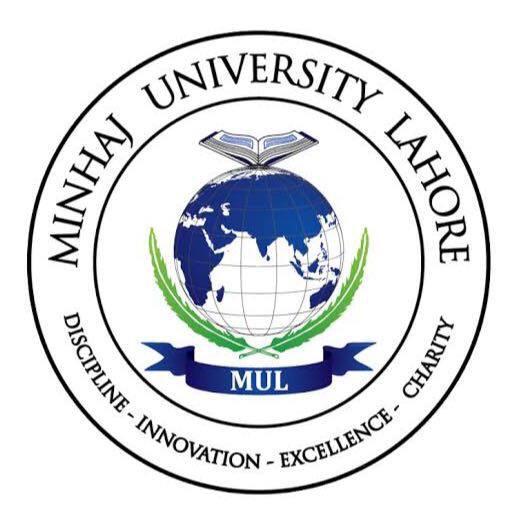 Name of Research Scholar			Introduction of Supervisor                                      Name:  ________________			Name: _______________________Roll No: _______________			Designation: __________________Class: _________________			Department: __________________		Session: _______________ 			Institute: _____________________School of __________________________Faculty of ______________MINHAJ UNIVERSITY LAHOREHAMDARD CHOWK TOWNSHIP LAHORE	Research Proposal FormProgram:                         M. Phil: _____________ Session  	Subject:  	 Name of Student:                                                                     Roll No:  	 Father’s Name: __________________The title of the Research:The title should be concise, well worded and grammatically correct.It should be innovative and genuine.------------------------------------------------------------------------------------------------------------------------------------------------------------------------------------------------------------------------------------------------------------------------------------------------------Introduction:It should introduce the Research Project, which could be in paragraph pattern?Each paragraph should be of reasonable size.Size of introduction should be 1 and half page of A-4 paper with references in numerical words (1), (2), ………so on.------------------------------------------------------------------------------------------------------------------------------------------------------------------------------------------------------------------------------------------------------------------------------------------------------Objectives:Objectives must reflect the main aim of the research title.These should be purely professional.------------------------------------------------------------------------------------------------------------------------------------------------------------------------------------------------------------------------------------------------------------------------------------Socioeconomic / Rationale  / Practical & Scientific Applications:Practical significance and utility should be very clear.Theoretical and practical benefits should be very clear.--------------------------------------------------------------------------------------------------------------------------------------------------------------------------------------------------------------------------------------------------------------------------------------------------------------------------------------------------------------------------------Hypothesis:1.  Hypothesis should be given wherever required. In quantitative research, a hypothesis should be given while in qualitative research, a hypothesis is not required. Only the research questions are enough.------------------------------------------------------------------------------------------------------------------------------------------------------------------------------------------------------------------------------------------------------------------------------------Literature Review:1.  Description of Past research work according to the research proposal.2.  Past research will be theory based/expected model / underdiscussion of authors.3.  The research Methodology used in the review work.4.  The review could be from good quality Book / 		Journals.5.  The number of references should not be less than ten.--------------------------------------------------------------------------------------------------------------------------------------------------------------------------------------------------------------------------------------------------------------------------------------------------------------------------------------------------------------------------------Research Gap:The research gap should be reasonably acceptable.----------------------------------------------------------------------------------------------------------------------------------------------------------------------------------------Research Questions:1.  It contains the research questions which will be discussed in the proposal.2.  Questions should be clear in understanding.------------------------------------------------------------------------------------------------------------------------------------------------------------------------------------------------------------------------------------------------------------------------------------Research Methodology:Research Methodology should clearly state the proposed research Methodology. A comprehensive and detailed description of research methodology is required. Writing a paragraph on the methodology is not enough. Qualitative or Quantitative Technique.------------------------------------------------------------------------------------------------------------------------------------------------------------------------------------------------------------------------------------------------------------------------------------Limitations:Boundaries of research proposed be described.--------------------------------------------------------------------------------------------------------------------------------------------------------------------------------------------------------------------------------------------------------------------------------------------------------------------------------------------------------------------------------Proposed Chapters for thesisChapter No.1……………………………………………………………………………………………………………………………………………………………….Chapter No.2……………………………………………………………………………………………………………………………………………………………….Chapter No.3……………………………………………………………………………………………………………………………………………………………….Chapter No.4……………………………………………………………………………………………………………………………………………………………….Chapter No.5……………………………………………………………………………………………………………………………………………………………….Chapter No.6………………………………………………………………………………Conclusions……………………………………………………………………………………………………………………………………………………………….Reference/Bibliography……………………………………………………………………………………………………………………………………………………………….--------------------------------------------- Sidra LiaqatResearch ScholarReport of the Supervisor--------------------------------------------------------------------------------------------------------------------------------------------------------------------------------------------------------------------------------------------------------------------------------------------------------------------- Supervisor                                                  Dy. Head, School of Economics & FinanceSemester 3rd (16 weeks)Time Table / Work PlanSemester 4th (16 weeks)Examples for Writings. REFERENCES / BIBLIOGRAPHY.If Reference is from Journal1) Zinini, S.P (2000) Classification of electrical properties of porous silicon. Semiconductors, 34: 353-357[Zinini (1) described……………..], While in Text.زینینی، س۔پ (2000)۔ پورٹیبل سلکان، سیمکولیشنرز کے بجلی کی خصوصیات کی درجہ بندی۔ 34، 353-357۔جب متن میں حوالہ ہو [زینینی (1) نے وضاحت کی۔۔۔۔۔۔۔۔]2) Dow, J.D and Redfield, D. (1972) Toward a unifield theory ofUrbach’s rule and exponential absorption edges. Phys. Rev B. 5: 594-598[Dow and Redfield (2) proposed that………], While in Text.ڈاؤ، ج۔ڈ اور ریڈفیلڈ، ڈ۔ (1972) اربچ کے قانون کا نظریہ اورمتوقع جزب کردہ کنارے۔549-598جب متن میں حوالہ ہو [ڈاؤ اور ریڈفیلڈ (2) نے تجویز کیا۔۔۔۔۔۔۔۔]3) Cohen, M.H., Frank, H., and Hook, S.R. (1969)Simple Band Model for Amorphous semiconducting alloys.Phys. Rev. Let. 22: 1065-1068[Cohen et al. (3) found that…………….], While in Text.کوہن، م۔ہ۔، فرینک، ہ۔، اور ہوک، س۔ر، (1969)۔ غیر معمولی سیمکولیشننگ مرکبوں کے لئے آسان بینڈ ماڈل۔ ٖفز۔ریو۔ (22) 1065-1068۔جب متن میں حوالہ ہو [کوہن وغیرہ (1) نے تلاش کیا ۔۔۔۔۔۔۔۔]If Reference is from Thesis4) Moridi, G.R. (1975) A study of copper-calcium phosphate glasses, Ph.D Thesis, Brunel University, Uxbridge, Middx (U.K) P.87 [Moridi (4) reported that………………], While in Text.موریڈی، گ۔ر۔ (1975) تانبے کی کیلشیم فاسفیٹ شیشے کا ایک مطالعہ۔ پی-ایچ-ڈی مقالہ، برونل یونیورسٹی، اکسبرج، میڈل سکس(یو۔کے) پ۔87۔جب متن میں حوالہ ہو [موریڈی (1) نے وضاحت کی۔۔۔۔۔۔۔۔]5) Saeed A (2005) comparative studies on the Biosorption of heavy Metals by immobilized Microalgal Cultures, suspended Biomass and Agrowaters, Ph.D Thesis Universiy of Punjab Lahore (Pakistan) P248 [Saeed (5) described……………..], While in Text.سعید، اے۔ (2005)۔ مائکروالگل ثقافتوں کی طرف سے بھاری دھاتوں کی بایوسرچر پر معتبر مطالعہ، معطل بائیواساس اور اگرواٹرز، پی-ایچ-ڈی مقالہ، برونل یونیورسٹی، یونیرسٹی آف پنجاب، لاہور (پاکستان) پ۔248۔ جب متن میں حوالہ ہو [سعید (5) نے وضاحت کی۔۔۔۔۔۔۔۔]If reference is from Proceeding6) Austin, F.G. and Garbett, E.S (1972), Far infra-red vibrational spectra of crystalline and Amorphous As 2Se3Scottish Universities summer school on amorphous semiconductors. Academic press, London P 392.[Austin and Garbett (6) suggested that………………], While in Text.آسٹن، ف۔گ اور گاربٹ، ا۔س۔ (1972) اربچ کے قانون کا نظریہ اورمتوقع جزب کردہ کنارے۔اکیڈیمک پریس، لندن۔ پ۔598جب متن میں حوالہ ہو [آسٹن اور گاربٹ (6) نے تجویز کیا۔۔۔۔۔۔۔۔]7) Nester, H.H and Kingery, W.D (1965)Electrical Conduction in vanadium oxide glasses, Proc. VII inter conference on glass, Brussels Gordon and Breach, N.York. P 106. [The Usual concentration formula (7) was used], While in Text.8)  If reference is from BookBooks / Chapters in BookNewby, P.J., Jhonson, B. (2003). Rapid Microbiological Methods in the Pharmaceutical Industry, (3rd Ed), Boca Raton, Florida, USA.P 41-59[Newby and Jhonson (8) mentioned that…………..], While in Text.9)  If Reference is from patentsPatentsYoung, D.M. (2000). Thermostable Proteolytic Enzymes and Uses Thereof in Peptide and Protein synthesis, US patent No. 6143517 [Young (9) proposed the presence of protein synthesis........], while in Text.10)           If  Reference is from DatabaseData Set from a Database(Information should be retrievable though the input)Deming, D., Dynarski, S. (2008). The Lengthening of childhood (NBER paper 14124) Cambridge, M.A: National Bureau of Economic Research. Retrieved July 21, 2008From http//www.nber.org/papers/w14124.[Deming and Dynarski (10) studied………………], While in Text.04 weeksLiterature ReviewComments by Supervisor02 weeksMethodologyDo08 weeksData CollectionDo02 weeksData AnalysisDo10 weeksFirst DraftComments by Supervisor03 weeksSecond DraftDo02 weeksFinal DraftDo01 weeksSubmission of ThesisDo